ПРОЕКТАДМИНИСТРАЦИЯ НАУРСКОГО МУНИЦИПАЛЬНОГО РАЙОНАЧЕЧЕНСКОЙ РЕСПУБЛИКИ(АДМИНИСТРАЦИЯ НАУРСКОГО МУНИЦИПАЛЬНОГО РАЙОНА)НОХЧИЙН РЕСПУБЛИКАННЕВРАН МУНИЦИПАЛЬНИ КIОШТАН АДМИНИСТРАЦИ(НЕВРАН МУНИЦИПАЛЬНИ КIОШТАН АДМИНИСТРАЦИ)ПОСТАНОВЛЕНИЕ№ст. Наурская«О внесении изменений в постановление«Об утверждении Правил определенияорганами местного самоуправления границприлегающих территорий, на которых недопускается розничная продажа алкогольнойпродукции и розничная продажа алкогольнойпродукции при оказании услуг общественногопитания» от 20.12.2021 года № 79.В соответствии с Федеральным законом от 06.10.2003 №131-ФЗ «Об общих принципах организации местного самоуправления в РоссийскойФедерации», Федеральным законом от 22.11.1995 №171 «О государственном регулировании производства и оборота этилового спирта, алкогольной и спиртосодержащей продукции и об ограничении потребления (распития) алкогольной продукции», Постановлением Правительства РоссийскойФедерации от 23.12.2020 №2220 «Об утверждении Правил определения органами местного самоуправления границ прилегающих территорий, на которых не допускается розничная продажа алкогольной продукции при оказании услуг общественного питания», Постановлением ПравительстваРоссийской Федерации от 29.06.2023 года №1067 "О внесении изменений в Правила определения органами местного самоуправления границ прилегающих территорий, на которых не допускается розничная продажа алкогольной продукции и розничная продажа алкогольной продукции при оказании услуг общественного питания", УставомНаурского муниципального района, Администрация Наурскогомуниципального района П О С Т А Н О В Л Я Е Т:1.Изложить постановление в новой редакции, утвердить Порядок определения границ, прилегающих к некоторым организациям и объектам территорий, на которых не допускается розничная продажа алкогольной продукции и розничная продажа алкогольной продукции при оказании услуг общественного питания, и утвердить (приложение №1).2.Утвердить Перечень организаций и объектов, на прилегающих территориях к которым не допускается розничная продажа алкогольной продукции розничная продажа алкогольной продукции при оказании услуг общественного питания, и утвердить (приложение №2). 3.Утвердить положение о специальной комиссии по определению границ прилегающих территорий, на которых не допускается продажа алкогольной продукции и розничная продажа алкогольной продукции при оказании услуг общественного питания на территории Наурского муниципального района (приложение №3).4. В связи с кадровыми изменениями утвердить состав по определению границ, прилегающий территорий, на которых не допускается розничная продажа алкогольной продукции при оказании услуг общественного питания на территории Наурского муниципального района (приложение №4).5.Настоящее постановление опубликовать в районной газете «Терская правда» и разместить на официальном сайте администрации Наурского муниципального района.6.Контроль за исполнением настоящего постановления возложить на заместителя главы Администрации Бисултанова А.Х.7.Настоящее постановление вступает в силу со дня его официального опубликования (обнародования).Глава Администрации                                                                    Р.Р. ДжанхотовИсп. Буравлева С.В.Тел. 8922-041-74-29ПРИЛОЖЕНИЕ №1УТВЕРЖДЕНОПостановлением Администрации Наурского муниципального района от «____» ________2023г №______ПОРЯДОКопределения границ, прилагающих к некоторым организациям и объектам территорий, на которых не допускается розничная продажа алкогольной продукции и розничная продажа алкогольной продукции при оказании услуг общественного питания.1.Настоящий Порядок устанавливает правила определения расстояний от организаций и (или) объектов, на территориях которых не допускается розничная продажа алкогольной продукции, до границ, прилагающих к ним территорий на территории Наурского муниципального района.2.В настоящем Порядке используются следующие понятия:2.1. «Обособленная территория»- территория, границы, которой обозначены ограждением (объектами искусственного происхождения), прилегающая к зданию (строении, сооружению), в котором расположены организации и (или) объекты, указанные в пункте 3 настоящего Порядка;2.2. «Спортивное сооружение»-инженерно-строительный объект, созданный для проведения физкультурных мероприятий и (или) спортивных мероприятий и имеющий пространственно – территориальные границы, является объектом недвижимости, права на которые зарегистрированы в установленном порядке.2.3. Торговый центр совокупность торговых предприятий и\или предприятий по оказанию услуг, реализующих универсальный ассортимент товаров и услуг, расположенных на определённой территории, спланированных, построенных и управляемых как единое целое и предоставляющих границах своей территории стоянку для автомашин.3.Границы прилегающих территорий, на которых не допускается розничная продажа алкогольной продукции и розничная продажа алкогольной продукции при оказании услуг общественного питания, устанавливаются от входа для посетителей.3.1. Зданий, строений, сооружений, помещений, находящихся во владении и (или) пользовании образовательных организаций (за исключением организаций дополнительного образования, организаций дополнительного профессионального образования);3.2. Зданий, строений, сооружений, помещений, находящихся во владении и (или) пользовании организаций, осуществляющих обучение несовершеннолетних;3.3.Зданий, строений, сооружений, помещений, находящихся во владении и (или) пользовании юридических лиц независимо от организационно-правовой формы и индивидуальных предпринимателей, осуществляющих в качестве основного (уставного) вида деятельности медицинскую деятельность или осуществляющих медицинскую деятельность наряду с основной (уставной) деятельностью на основании лицензии, выданной в порядке, установленном законодательством Российской Федерации, за исключением видов медицинской деятельности по перечню, утвержденному правительством Российской Федерации;         3.4. Спортивных сооружений;3.5. Боевых позиций войск, полигонов, узлов связи, расположенийсооружений, предназначенных для управления войсками, размещения и хранения военной техники, военного имущества и оборудования, испытания вооружения, зданий и сооружений производственных и научно- исследовательских организаций Вооруженных Сил Российской Федерации, других войск, воинских формирований и органов, обеспечивающих оборону и безопасность Российской Федерации;          3.6. Вокзалов и аэропортов;3.7. Мест нахождения источников повышенной опасности, определяемых органами государственной власти субъектов Российской Федерации в порядке, установленном Правительством Российской Федерации;4. При наличии обособленной территории у объектов, указанных в пункте 3 настоящего Порядка, границы прилегающих территорий, на которых не допускается розничная продажа алкогольной продукции и розничная продажа алкогольной продукции при оказании услуг общественного питания,Устанавливаются от входа для посетителей на обособленную территорию объекта, указанного в пункте 3 настоящего Порядка.5.Границы прилегающих территорий, на которых не допускается розничная продажа алкогольной продукции и розничная продажа алкогольной продукции при оказании услуг общественного питания, устанавливается на расстоянии от:5.1.Зданий, строений, сооружений, помещений, находящихся во владении и (или) пользовании образовательных организаций (за исключением организаций дополнительного образования, организаций дополнительного процессуального образования) -100 метров;5.2. Зданий, строений, сооружений, помещений, находящихся во владении и (или) пользовании организаций, осуществляющих обучении несовершеннолетних – 100 метров;5.3.Зданий, строений, сооружений, помещений, находящихся во владении и (или) пользовании юридических лиц независимо о организационно-правовой формы и индивидуальных предпринимателей осуществляющих в качестве основного (уставного) вида деятельности медицинскую деятельность или осуществляющих медицинскую деятельность наряду с основной (уставной) деятельностью лицензией выданной в порядке, установленном законодательством Российской Федерации, за исключением видов медицинской деятельности по перечню утвержденному Правительством Российской Федерации-100 метров;        5.4. От спортивных сооружений-50 метров;5.5. От боевых позиций войск, полигонов, узлов, связи расположении воинских частей, специальных технологических комплексах, зданий сооружений, предназначенных для управлений войсками, размещения хранения военной техники, военного имущества и оборудования, испытании вооружения, зданий и сооружений производственных и научно- исследовательских организаций Вооруженных Сил Российской Федерации других войск, воинских формирований и органов, обеспечивающих оборону безопасность Российской Федерации-50 метров;         5.6. Вокзалов, аэропортов -50 метров;5.7. Мест нахождения источников повышенной опасности, определяемым органами государственной власти субъектов Российской Федерации в порядок установленном Правительством Российской Федерации -50 метров.6.Границы прилегающих территорий, на которых не допускается розничная продажа алкогольной продукции и розничная продажа алкогольной продукции при оказании услуг общественного питания, устанавливаются по прямой линии от входа на обособленную территорию, а при ее отсутствии от входа в здание, сооружение, указанные в пункте 5 настоящего порядка, без учета особенностей местности, искусственных естественных преград.Границы прилегающих территорий, на которых не допускается розничная продажа алкогольной продукции и розничная продажа алкогольной продукции при оказании услуг общественного питания, устанавливается в пределах одного этажа торгового центра по прямой линии от входа в помещении указанные в пункте 9 настоящего Постановления, без учета искусственных преград.7.При наличии у организации и (или) объекта, на территории которых не допускается розничная продажа алкогольной продукции, более одноговхода (выхода) для посетителей, прилегающая территория определяется от каждого входа (выхода).8.Пожарные, запасные и иные входы (выходы) в здания, строения, сооружения, которые не используются для посетителей, при определении границ прилегающих территорий не учитываются.9.Границы прилегающих территорий, на которых не допускаются розничная продажа алкогольной продукции и розничная продажа алкогольной продукции при оказании услуг общественного питания в случае размещения объектов, предусмотренных подпунктом 10 пункта 2 статьи 16 Федерального закона от 22.11.1995 №171 ФЗ «О государственном регулированиипроизводства и оборота этилового спирта, алкогольной иустанавливаются на расстоянии от:9.1. Помещений, находящихся во владении и (или) пользовании образовательных организаций за исключением организаций дополнительного образования, организаций дополнительного профессионального образования -100 метров;9.2. Помещений, находящихся во владении и (или) пользованииорганизаций, осуществляющих обучение несовершеннолетних -100 метров;9.3.Помещений, находящихся во владении и (или) пользовании юридических лиц независимо от организационно-правовой формы индивидуальных предпринимателей, осуществляющих в качестве основного (уставного) вида деятельности медицинскую деятельность или осуществляющих медицинскую деятельность наряду с основной (уставной) деятельностью на основании лицензии, выданной в порядке, установленном законодательством Российской Федерации, за исключением видов медицинской деятельности по перечню, утвержденному Правительством Российской Федерации-100 метров;Расчет значений расстояний осуществляют по следующей формуле:ЗТЦ=ЗИ-30%гдеЗИ –значение границ для соответствующего объекта, расположенного вне торгового центра;ЗТЦ- значение для соответствующего объекта, расположенного торговом центреПРИЛОЖЕНИЕ №2УТВЕРЖДЕНОПостановлением Администрации Наурского муниципального районаот «____» ________2023г №______ПЕРЕЧЕНЬорганизаций и объектов, на прилегающих территориях к которым не допускается розничная продажа алкогольной продукции на территории Наурского муниципального района       ПРИЛОЖЕНИЕ №3        УТВЕРЖДЕНО   Постановлением Администрации       Наурского муниципального района        от «____» ________2023г №______ПОЛОЖЕНИЕо специальной комиссии по определению границ прилегающих территорий, на которых не допускается розничная продажа алкогольной продукции и розничная продажа алкогольной продукции при оказании услуг общественного питания на территории Наурского муниципального района.1.Общие положения1.1. Специальная комиссия по определению границ прилегающих территорий, на которых не допускается розничная продажа алкогольной продукции и розничная продажа алкогольной продукции при оказании услуг общественного питания на территории Наурского муниципального района образована в целях разработки необходимых мер в сфере регулирования оборота алкогольной и спиртосодержащей продукции, оценки рисков, связанных с принятием нормативно-правовых актов по определению границ прилегающих территорий, на которых не допускается розничная продажа алкогольной продукции и розничная продажа алкогольной продукции при оказании услуг общественного питания на территории Наурского муниципального района Чеченской Республики1.2. Комиссия в своей деятельности руководствуется КонституциейРеспублики, а также настоящим Положением.1.3 Положение о Комиссии и ее состав утверждаются постановлением администрации Наурского муниципального района Чеченской Республики        2.Цели и задачи Комиссии       2.1.Основными целями и задачами Комиссии является:Оценка рисков, связанных с принятием проекта муниципального правового акта;Принятие решений об одобрении проекта муниципального правового акта, заключения об отказе в одобрении проекта муниципального правового акта.3.Функции Комиссии3.1. Приглашает в установленном порядке на заседание Комиссии представителей организаций, осуществляющих деятельность в сфере образования, культуры, заслушивает руководителей и представителей предприятий (организаций) торговли и общественного питания, осуществляющих или планирующих осуществлять розничную продажу алкогольной продукции и розничную продажу алкогольной продукции при оказании услуг общественного питания на территории Наурского муниципального района Чеченской Республики.3.2. Участвует в рассмотрении проекта муниципального правового акта, в соответствии с которым планируется первоначальное установление, отмена ранее установленных, увеличение или уменьшение границ прилегающих территорий.3.3. Рассматривает заключения органов государственной властиЧеченской республики, осуществляющих регулирование в сферах торговой деятельности, культуры, образования и охраны здоровья, уполномоченного по защите прав предпринимателей в субъекте Российской Федерации, а также замечания и предложения на проект муниципального правового акта, представленныечленами специальной комиссии, заинтересованнымиорганизациями и гражданами.3.4. Выносит заключение об одобрении проекта муниципальногоправового акта либо об отказе в его одобрении.В случае вынесения специальной комиссией заключения об отказе в одобрении проект муниципального правового акта возвращается на доработку с последующим соблюдением этапов подготовки проекта муниципального правового акта, предусмотренных пунктами 3 - 6 Правил определения органами местного самоуправления границ прилегающих территорий, на которых не допускается розничная продажа алкогольной продукции и розничная продажа алкогольной продукции при оказании услуг общественного питания, утвержденных постановлением Правительства Российской Федерации.4. Организация деятельности Комиссии4.1. Комиссия рассматривает представленные материалы по вопросам, относящимся к деятельности Комиссии.4.2. Комиссию возглавляет Председатель.4.3. В состав Комиссии входят: председатель, заместитель председателя, секретарь Комиссии, члены Комиссии.4.4. Председатель Комиссии:-назначает время и место проведения заседаний Комиссии;-осуществляет общее руководство деятельностью Комиссии;-председательствует на заседаниях Комиссии;-распределяет обязанности между членами Комиссии;-вносит предложения в повестку;-организует контроль за выполнением решений, принятых Комиссией;-подписывает документы, в том числе протоколы заседаний Комиссии; -имеет право решающего голоса на заседаниях Комиссии.4.5. Секретарь Комиссии:-осуществляет подготовку заседаний Комиссии, включая оформление и рассылку необходимых документов, информирование членов Комиссии поуведомляет лиц, принимающих участие в работе Комиссии, о дате, времени и месте проведения заседаний, не менее чем за 3 рабочих дня до их начала и обеспечивает членов Комиссии необходимыми материалами;-в ходе проведения заседаний Комиссии, секретарь Комиссии оформляет протокол заседания Комиссии;-обеспечивает хранение документации, связанной с деятельностью Комиссии;-выполняет по поручению председателя Комиссии и заместителя председателя Комиссии иные необходимые организационные мероприятия, обеспечивающие деятельность Комиссии;представителях хозяйствующих субъектов.4.6. Члены Комиссии:-вносят предложения в повестку дня заседания Комиссии;-знакомятся с материалами по вопросам, рассматриваемым Комиссией; -выполняют поручения Комиссии и ее председателя;-участвуют в подготовке вопросов на заседания Комиссии и осуществляют необходимые меры по выполнению ее решений;-докладывают на заседаниях Комиссии по вопросам, относящимся к их компетенции;4.7. По отдельным рассматриваемым вопросам для участия в заседаниях Комиссии могут быть приглашены не являющиеся членами Комиссии представители контролирующих, правоохранительных, надзорных органов, общественных и иных организаций, представляющих интересы хозяйствующих субъектов.4.8. На заседании заслушиваются члены Комиссии, представители организаций и иные приглашенные лица.4.9. Заседание Комиссии считается правомочным, если на нем присутствуют более двух третей от числа членов Комиссии.4.10. Решение принимается большинством не менее двух третей общего числа членов специальной комиссии.4.11. Решение оформляется протоколом, который подписывает председатель, заместитель председателя и ответственный секретарь Комиссии.4.12. В соответствии с решением Комиссии хозяйствующему субъекту выдается выписка из протокола заседания Комиссии.4.13. Член Комиссии, не согласный с принятым решением, имеет право в письменном виде изложить свое особое мнение, которое подлежит обязательному приобщению к протоколу заседания Комиссии.ПРИЛОЖЕНИЕ №4УТВЕРЖДЕНОПостановлением Администрации Наурского муниципального района от «____» ________2023г №______СОСТАВспециальной комиссии по определению границ прилегающих территорий, на которых не допускается розничная продажа алкогольной продукции и розничная продажа алкогольной продукции при оказании услуг общественного питания на территории Наурского муниципального района.воинскихчастей, специальных технологических комплексах, зданий испиртосодержащей продукции об ограничении потребленияспиртосодержащей продукции об ограничении потребления(распития)алкогольнойпродукции», расположенных в торговых центрах,№Наименование объекта Адрес место нахожденияп/п1 Наурское сельское поселение1 Наурское сельское поселение1.Администрация Наурского сельского поселенияст.Наурская, ул.Красная,402.Администрация Наурского муниципального районаст.Наурская, ул.Х.Батырова,373.Центральная мечеть (рузбан маьждиг)ст. Наурская, ул. А.Х. Кадырова,404.Мечеть (джаамаат ламаз маьждиг)ст. Наурская, ул. А.Х. Кадырова, 925.Мечеть (джаамаат ламаз маьждиг)ст. Наурская, ул. Мопровская, б/н6.Мечеть (джаамаат ламаз маьждиг)ст. Наурская, ул. И.Дугучиева, 837.Мечеть (джаамаат ламаз маьждиг)ст. Наурская, ул. Садовая, б/н8.Наурская ЦРБст.Наурская, ул.Октябрьская,579.МБДОУ №1 ст.Наурская, ул. Батырова, 34 а10.МБДОУ №2 «Родничок»ст. Наурская, ул. Дугучиева, 62а11.МУ «Отдел культуры наурского муниципального района» (аппарат)ст.Наурская, ул.Терская, 112.МБУ «Централизованная бухгалтерия учреждений культуры Наурского муниципального района» ст.Наурская, ул.Терская, 113.МКУ «Парк культуры и отдыха» ст.Наурская, ул.Терская, 1 в14.МБОУ ДО «Наурская детская школа искусств» ст.Наурская, ул.Терская, 115.МБУК «Централизованная клубная системаНаурского муниципального района»ст.Наурская, ул.Терская, 116.«Районный дом культуры Наурского муниципального района»ст.Наурская, ул.Октябрьская, 30 а17.МКУК «НаурскаяЦентрализованная библиотечная система»ст.Наурская ул.Лермонтова, 39НаурскаяЦентральная районная библиотека18.Наурскаядетская библиотека-филиалст.Наурская ул.Газимагомадова, 2219.МБОУ "Наурская СОШ № 1"              ст.Наурская, ул. Красная,4620.МБОУ "Наурская СОШ № 2"                ст.Наурская, ул.Кадырова,11221.МБОУ "Наурская СОШ № 3"                ст.Наурская, ул. Дугучиева,5722.МБУ ДО «Наурский Центр детско-юношеского технического творчества и краеведения»ст.Наурская, ул.Алленова,3323.МБУ ДО «Наурский дом детского творчества»ст.Наурская, ул.Джона Рида, б/н24.МБУ ДО «Наурский Центр детского-юношеского технического творчества»ст.Наурская, ул.Джона Рида, 47а25.ГБУ "Наурская СШОР ГРБ им. Ислама Дугучиева"ст.Наурская, ул. Дугучиева, 57 б26.ГБУ "Наурская СШ"ст. Наурская, ул. Грозненская 4а27.ГБУ «РЦ СШ» филиал СШ №10 по Наурскому районуст.Наурская ул.А.А. Кадырова 24а28.Стадион имени Х.А. Исаеваст. Наурская, ул. Калинина 1 а29.Спортивная площадка для воркаутаст. Наурская, ул. Терская, 130.Медицинская лаборатория "Ситилаб"ст.Наурская, ул.Кирова,5231.Медицинская лаборатория "Хеликс"ст.Наурская, ул.Октябрьская,54/12 Чернокозовское сельское поселение2 Чернокозовское сельское поселение1.Администрация Чернокозовского сельского поселенияс. Чернокозово, ул.Спортивная,13/12.Центральная мечеть (рузбан маьждиг)с. Чернокозово, ул. Мира, б/н3.Мечеть (джаамаат ламаз маьждиг), хуторх. Капустин, ул. Шоссейная, б/н4.Мечеть ИК-2(рузбан маьждиг)с. Чернокозово, ул. Дзержинского, 105.ФАП х.Капустинох.Капустино, ул. Шоссейная, б/н6.ФАП с. Чернокозовос. Чернокозово, ул. Мира,15 а7.МБДОУ №3 «Березка»с. Чернокозово, ул. Строителей, 18.Чернокозовская сельская библиотека – филиал № 5с.Чернокозово ул.Дзержинского, 19.«Сельский дом культуры»с.Чернокозово ул.Дзержинского, 110.«Сельский дом культуры» Х.Капустин, ул. Клубная11.Капустинская сельская библиотека – филиал № 10 х.Капустин ул.Клубная12.МБОУ "Капустинская ООШ им. ИдрисаСулейманова"х.Капустин, ул.Школьная,113.МБОУ "Чернокозовская СОШ"              с.Чернокозово ул.Мира,1714.МБОУ «Вечерняя СОШ с.Чернокозово»с.Чернокозово ул.Дзержинского,103 Алпатовское сельское поселение3 Алпатовское сельское поселение     1.Администрация Алпатовского сельского поселенияс.Алпатово, ул.Октябрьская,1б     2.Центральная мечеть (рузбан маьждиг)с. Алпатово, ул. А-Х. Кадырова, №23     3.Мечеть (рузбан маьждиг), хуторс. Свободное, ул. Свободная, №8а     4.Мечеть (джаамаат ламаз маьждиг)с. Алпатово, ул. Мира, б/н     5.Мечеть (джаамаат ламаз маьждиг)с. Алпатово,ул. Первомайская, б/н     6.Алпатовская ВАс.Алпатово, ул.Комсомольская,7     7.ФАП с. Свободноес. Свободное     8.МБДОУ №4 «Сказка»с. Алпатовопер. Первомайский, 5а     9.«Сельский дом культуры»с.Алпатово, ул.Клубная, 1б    10.Алпатовская сельская библиотека- филиал № 15с.Алпатово, ул.Клубная, 1б    11.МБОУ "Алпатовская СОШ им. В.Т. Малиновского"с.Алпатово, ул.Школьная,24а    12.МБОУ "Алпатовская НОШ"                  с.Алпатово, ул.Клубная, 1б    13.ГБУ "Алпатовская СШ"с.Алпатово, ул.Клубная, 2б4 Ищерское сельское поселение4 Ищерское сельское поселение1.Администрация Ищерского сельского поселенияст.Ищерская, ул.Советская,852.Центральная мечеть (рузбан маьждиг)ст. Ищерская ул.  Советская, б/н3.Мечеть (джаамаат ламаз маьждиг)ст. Ищерская ул. Пролетарская, б.н4.Мечеть (квартальная)ст. Ищерская ул. Пролетарская, б.н5.Ищерская ВАст.Ищерская, ул.Советская,546.ФП с. Дальнеес. Дальнее7.ФП х. Кречетовох. Кречетово8.МБДОУ №6 «Гнездышко»ст. Ищерская, ул. Советская, 349.«Сельский дом культуры»ст.Ищерская, ул.Советская, 4210.Ищёрская сельская библиотека – филиал № 4ст.Ищерская, ул.Советская, 4211.МБОУ "Ищерская СОШ"                    ст.Ищерская,Ул.Л.Голикова,712.МБОУ "Ищерская СОШ №2"ст.Ищерская,Ул.А.Х.Кадырова,34/15 Рубежненское сельское поселение5 Рубежненское сельское поселение1.Администрация Рубежненского сельского поселенияс.Рубежное, ул.А.Х.Кадырова,252.Мечеть (джаамаатламазмваьждиг)с. Рубежноеул. Нурадилова, б/н3.Рубежненская ВАс.Рубежное, ул.Школьная,94.МБДОУ № 7с. Рубежное, ул. Ленина, 275.Рубежненская сельская библиотека – филиал № 8с.Рубежное ул.А.-Х. Кадырова, 256.МБОУ "Рубежненская СОШ"С.Рубежное, ул.Школьная,1             6 Мекенскоесельское поселение1.Администрация Мекенского сельского поселенияСт.Мекенская, ул.Кооперативная,652.Центральная мечеть (рузбанмаьждиг)ст. Мекенская ул. Кооперативная №1203.Мечеть (рузбанмаьждиг), хутор Х.Клинков, ул. Зеленая, № 1б4.Мечеть (рузбанмаьждиг), хуторХ.Мирный, ул. Солнечная, б\н5.Мекенская ВАст.Мекенская, ул.Кооперативная,1066.ФАП х.Мирныйх.Мирный, ул. Солнечная, б/н7.ФП х. Клинковх. Клинков8.МБДОУ №10 ст. Мекенская, ул. Кооперативная, 599.«Сельский дом культуры»ст. Мекенская, ул.Кооперативная, 15 б10.Мекенская сельская библиотека – филиал № 3ст.Мекенская ул.Кооперативная, 15 б11.МБОУ "Мекенская СОШ"Ст.Мекенская,ул.А.Х.Кадырова,118а7 Савельевское сельское поселение7 Савельевское сельское поселение1.Администрация Савельевского сельского поселенияСт.Савельевская,Ул.никитина,1а2.Центральная мечеть (рузбанмаьждиг)с. Савельевское, ул. Виноградная, 223.Мечеть (джаамаатламазмаьждиг)с. Савельевское, ул. Парковая4.Мечеть (джамаатламазмаьждиг)с. Савельевское,  ул. Салихова, 225.Савельевская ВАст.Савельевская,ул.Никитина,1б6.МБДОУ №14 «Ласточка»ст. Савельевская, ул. Салихова, 22а7.«Сельский дом культуры» ст.Савельевская, ул.Никитина, 18.Савельевская сельскаяст.Савельевскаябиблиотека -филиал  № 7ул.Никитина, 1 а9.МБОУ "Савельевская СОШ им.М.Д. Газимагамадова"Ст.Савельевская, Ул.Бектамирова,1 а8 Новотерское сельское поселение8 Новотерское сельское поселение1.Администрация Новотерского сельского поселенияС.Новотерское, ул.А.Х.Кадырова,102.Центральная мечеть (рузбанмаьждиг)с. Новотерское, ул. Дружбы, № 363.Мечеть (джаамаатламазмваьждиг)с. Новотерское, трасса Моздок-Кизляр4.МБОУ "Новотерская СОШ им. Э. Хамидова"С.Новотерское, ул.А.Х.Кадырова,10а5.МБОУ "Новотерская НОШ им. М. Амаева"С.Новотерское, ул.А.Х.Кадырова,17а6.МБОУ "Корнеевская ООШ"              Х.Корнеев, ул.Степная,17.Новотерская ВАс.Новотерское,  ул.Победы,4а8.ФАП х. Корнеевх. Корнеев9.МБДОУ №8 «Солнышко»с. Новотерское, ул. Карла Маркса, 2710.МБДОУ №17 им. И.К. Кушаевас. Новотерское, ул. Кадырова, 3 А11.«Сельский дом культуры»  с.Новотерское ул.Переулок Победы, 212.Новотерская сельская библиотека- филиал  № 16с.Новотерское ул.Переулок Победы, 29 Ульяновское сельское поселение9 Ульяновское сельское поселение1.Администрация Ульяновского сельского поселенияс. Ульяновское, ул. Комсомольская, д. 132.Мечеть (джаамаатламазмаьждиг)с. Ульяновское, ул. Комсомольская, № 9/а3.МБОУ "Ульяновская СОШ"с. Ульяновское ,Ул.Ленинана,2а4.ФАП с.Ульяновскоес.Ульяновское, ул.Х. Нурадилова, б/н5.МБДОУ № 9 «Росинка»с. Ульяновское, ул. Ленина, 26.Ульяновская сельская библиотека – филиал № 11с.Ульяновское ул.Ленина, 1 а7.«Сельский дом культуры» с.Ульяновское, ул.Ленина, 1 а10 Левобережненское сельское поселение10 Левобережненское сельское поселение1.Администрация Левобережненского сельскогоС.Левобережное, ул.Кооперативнаяпоселения2.Центральная мечеть (рузбанмаьждиг)с.Левобережное, ул. Комсомольская, 33.Центральная мечеть (рузбанмаьждиг)ст.Юбилейное, ул. Школьная, 34.Мечеть (джаамаатламазмаьждиг)с.Левобережное, трасса Моздок-Кизляр5.МБОУ "Левобережненская СОШ"         С.Юбилейное, ул.Гагарина,406.МБОУ "Юбилейная СОШ"С.Юбилейное, ул.Школьная,17.ФАП с.Юбилейноес.Юбилейное, ул.Школьная, б/н8.ФАП с.Левобережноес.Левобережное, ул.Кооперативная,№27/29.МБДОУ №15 «Теремок»с. Юбилейное, ул. Школьная, 23/110.ГБДОУ №13 «Седарчий»с. Левобережное ул. Комсомольская, 511.Левобережненская сельская библиотека – филиал №9с.Левобережное ул.Комсомольская,212.Юбилейненская сельская библиотека- филиал № 14 с.Юбилейное ул.Школьная №113.«Сельскийдом культуры»  с.Левобережное, ул.Комсомольская, 211 Новосолкушинское  сельское поселение11 Новосолкушинское  сельское поселение1.Администрация Новосолкушинского сельского поселенияС.Новое Солкушино,ул.А.Х.Кадырова,30а2.Центральная мечеть (рузбанмаьждиг)с. Новое Солкушино, ул. Орджоникидзе, 1/а3.Мечеть (джаамаатламазмваьждиг)с. Новое Солкушино, ул. Дружбы, б/н4.МБОУ "Новосолкушинская СОШ"с. Новое Солкушино, ул.Школьная,35.Новосолкушинская ВАс.Новое Солкушино, ул.Школьная,26.МБДОУ №5 «Радуга»с. Новое Солкушино, ул. Школьная, 3в7.«Сельский дом культуры»с.Новое Солкушино, ул.Ленина, 27в8.Новосолкушинская сельская библиотека – филиал № 12с.Новое Солкушино, ул.Ленина, 27 в12 Фрунзенское сельское поселение12 Фрунзенское сельское поселение1.Администрация Фрунзенского сельского поселенияС.Фрунзенское, ул.Ленина,52.Центральная мечеть (рузбанмаьждиг)с Фрунзенское, ул. Школьная, б/н3.МБОУ "Фрунзенская СОШ"                с Фрунзенское, ул. Школьная, 134.ФАП с.Фрунзенскоес.Фрунзенское, ул.Школьная, 22/25.МБДОУ №11 «Радуга»с. Фрунзенское, ул. Школьная, 14а6.Фрунзенсксая сельская библиотека- филиал № 13 с.Фрунзенское ул.Гагарина, 147.«Сельский дом культуры»  с.Фрунзенское, ул.Гагарина, 1413 Калиновское сельское поселение13 Калиновское сельское поселение1.Администрация Калиновского сельского поселенияСт.Калиновская,ул.Базарная,72.Центральная мечеть (рузбанмаьждиг)ст. Калиновская, ул. Ростовская, б/н (закрытый)3.Мечеть (рузбанмаьждиг)ст. Калиновская, территория войсковой части4.Мечеть (джаамаатламазмваьждиг), хуторст. Калиновская, х. Постный5.Мечеть (джаамаатламазмваьждиг), хуторст. Калиновская, х. Корнеево6.Мечеть (рузбанмаьждиг)ст. Калиновская, территория Наурского государственного колледжа7.Центральная мечеть (рузбанмаьждиг)ст. Калиновская, Октябрьская, б/н8.Мечетьст. Калиновская, станция Терек9.МБОУ "Калиновская НОШ"               ст. Калиновская,ул.Пролетарская,3410.МБОУ "Калиновская СОШ"                    ст. Калиновская, ул.В.Котика,111.Калиновская ВАст.Калиновская, ул.Филатова,112.ФАП х.Селиванкинх.Селиванкин, ул. Бурунная, б/н13.ФАП х. Постныйх. Постный14.МБДОУ №12 ст. Калиновская Наурского муниципального районаст. Калиновская, ул. В. Котика, 1615.«Сельскийдом культуры» ст.Калиновскаяст.Калиновская, ул.Кооперативная, 2а16.Калиновская сельская библиотека – филиал № 1ст.Калиновская ул.Кооперативная,2 а17.Калиновская сельская детская библиотека – филиал № 2ст.Калиновская ул.Кооперативная,2 а14 Николаевское сельское поселение14 Николаевское сельское поселение1.Администрация Николаевского сельского поселенияСт.Николаевская, ул.А.Х.Кадырова,82.Центральная мечеть (рузбанмаьждиг)ст. Николаевская, ул. А-Х. Кадырова,17а3.МБОУ "Николаевская СОШ"              Ст.Николаевская, ул.Чехова,14.ФАП х.Обильныйх.Обильный, ул. Кирова, б/н5.Николаевская ВАст.Николаевская,ул.Ленина,25а6.МБДОУ №16 «Дружба» ст. Николаевская, ул. Советская, 26а7.«Сельский дом культуры» ст.Николаевская, ул.А.-Х. Кадырова, 198.Николаевская сельская библиотека – филиал № 6ст.Николаевская ул.А.-Х. Кадырова, 19РоссийскойФедерации,иныминормативными правовымиактами Российской Федерации, нормативно-правовыми актами Чеченскойактами Российской Федерации, нормативно-правовыми актами Чеченскойактами Российской Федерации, нормативно-правовыми актами Чеченскойактами Российской Федерации, нормативно-правовыми актами ЧеченскойРеспублики,УставомНаурскогомуниципального района Чеченскоймуниципального района Чеченскойвсемвопросам,вынесенным на рассмотрение Комиссии, в том числе-заноситв протокол сведения о присутствующих на заседании Комиссиив протокол сведения о присутствующих на заседании Комиссиив протокол сведения о присутствующих на заседании Комиссиив протокол сведения о присутствующих на заседании Комиссиив протокол сведения о присутствующих на заседании Комиссиив протокол сведения о присутствующих на заседании Комиссии№п/пФИОДолжностьДолжность1ДжанхотовРизван Глава Администрации Наурского муниципального района, председатель комиссииГлава Администрации Наурского муниципального района, председатель комиссииГлава Администрации Наурского муниципального района, председатель комиссииРусланович2БисултановАсланбек ХасановичЗаместитель муниципального района, комиссии главы Администрациимуниципального района,муниципального района, заместитель председателякомиссии комиссии Наурского заместитель председателязаместитель председателяЧлены комиссии:Члены комиссии:Члены комиссии:3ЭльсахановаЭльвира Ведущий специалист отдела экономического развития, предпринимательстваисоциальнойВедущий специалист отдела экономического развития, предпринимательстваисоциальнойВедущий специалист отдела экономического развития, предпринимательстваисоциальнойНурдиевнаполитикиАдминистрацииНаурскогомуниципального района, секретарь комиссии муниципального района, секретарь комиссии муниципального района, секретарь комиссии 4БуравлеваСветланаВрИО начальника отделапредпринимательства и социальной политикиэкономического развития, предпринимательства и социальной политикипредпринимательства и социальной политикиэкономического развития, предпринимательства и социальной политикипредпринимательства и социальной политикиВладимировнаАдминистрации  Наурского муниципального районаАдминистрации  Наурского муниципального районаАдминистрации  Наурского муниципального района5Аникина НатальяЮрьевнаЗаместитель развития, политики муниципального районаначальника отдела предпринимательстваАдминистрациимуниципального районамуниципального районаэкономическогоисоциальнойНаурскогоэкономическогоисоциальнойНаурского6НагиевДжамбулатХасановичНачальник отношений муниципального районаотдела имущественных и земельныхАдминистрацииНаурскогомуниципального районамуниципального районаотдела имущественных и земельныхАдминистрацииНаурскогомуниципального районамуниципального района7Саламова Начальник МУ «Наурский районный отделНачальник МУ «Наурский районный отделНачальник МУ «Наурский районный отделАсетАвтархановнаобразования»8МахтиевГлавный специалист- секретарь АТК АдминистрацииХаджи-МурадНаурского муниципального районаМусаевич9ВисаитоваПредпринимательМалика Молдиевна10МагомадоваПредпринимательМаккаХароновна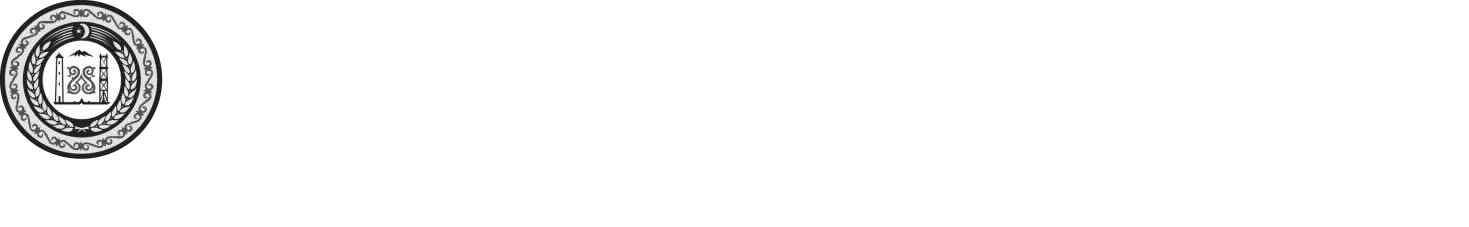 